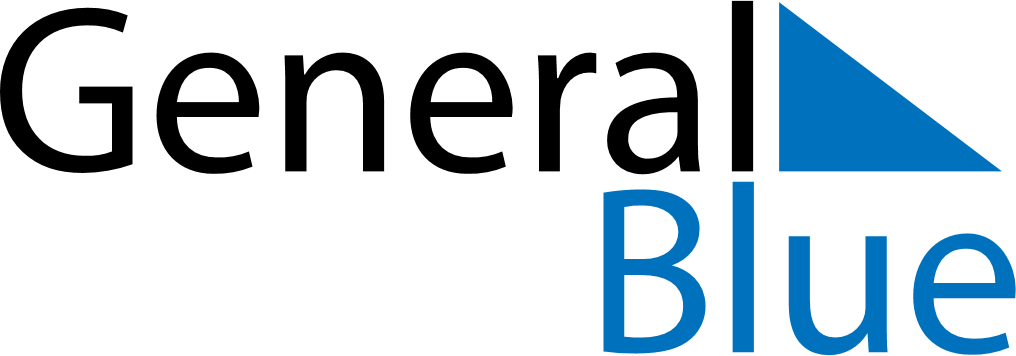 Daily PlannerFebruary 17, 2020 - February 23, 2020Daily PlannerFebruary 17, 2020 - February 23, 2020Daily PlannerFebruary 17, 2020 - February 23, 2020Daily PlannerFebruary 17, 2020 - February 23, 2020Daily PlannerFebruary 17, 2020 - February 23, 2020Daily PlannerFebruary 17, 2020 - February 23, 2020Daily Planner MondayFeb 17TuesdayFeb 18WednesdayFeb 19ThursdayFeb 20FridayFeb 21 SaturdayFeb 22 SundayFeb 23MorningAfternoonEvening